О приписке граждан 2004 года рождения к призывному участку военного комиссариата Ивьевского района в 2020 годуНа основании статей 14, 15 Закона Республики Беларусь от 5 ноября 1992 г. № 1914-XII-З «О воинской обязанности и воинской службе», Инструкции о порядке организации и проведения учетно-призывной работы в военных комиссариатах, утвержденной постановлением Министерства обороны Республики Беларусь от 11 апреля 2011 г. № 12 Ивьевский районный исполнительный комитет РЕШИЛ:1. Провести приписку граждан мужского пола 2004 года рождения (далее – граждан), проживающих на территории Ивьевского района и г.Ивье к призывному участку Ивьевского района с 2 января по 30 апреля 2020 г. Приписку граждан мужского пола, своевременно не приписанных к призывному участку, осуществлять в течение всего 2020 года.2. Утвердить план мероприятий по проведению приписки граждан 2004 года рождения к призывному участку Ивьевского района в 2020 году (прилагается).3. Для проведения приписки граждан к призывному участку Ивьевского района утвердить персональный состав комиссии по приписке:3.1.основной состав:3.2. резервный состав:4. Главному врачу УЗ «Ивьевская ЦРБ» Глазу И.С.:4.1. откомандировать с 6 января 2020 г. по 30 апреля 2020 г. в распоряжение военного комиссариата Ивьевского района врачей-специалистов для проведения медицинского освидетельствования граждан, подлежащих приписке;4.2.  во исполнение Инструкции о порядке организации и проведения учетно-призывной работы в военных комиссариатах, утвержденной постановлением Министерства обороны Республики Беларусь от 11 апреля 2011 г. № 12, Инструкции о военно-врачебной экспертизе, утвержденной постановлением Министерства обороны Республики Беларусь от 2 ноября 2010 г. № 44 обеспечить врачебные кабинеты призывного пункта необходимыми медицинскими инструментами, лекарственными средствами и санитарно-хозяйственным имуществом;4.3. провести в январе – декабре 2020 года амбулаторное и стационарное медицинское обследование и (или) лечение приписанных граждан, выявленных при медицинском освидетельствовании, по направлению военного комиссариата Ивьевского района в сроки, определенные комиссией по приписке;4.4. организовать в январе – апреле 2020 года электрокардиографическое исследование допризывников, проводить необходимые анализы, а также проводить медицинское освидетельствование по графику военного комиссариата Ивьевского района. Призывников, нуждающихся в медицинском обследовании, по направлению военного комиссариата Ивьевского района принимать вне очереди.5. Утвердить персональный состав врачей специалистов и среднего медицинского персонала для проведения медицинского освидетельствования (осмотра):5.1. основной состав:средний медицинский персонал:5.2. резервный состав:средний медицинский персонал:6. В соответствии с Инструкцией о порядке организации и проведения учетно-призывной работы в военных комиссариатах, утвержденной постановлением Министерства обороны Республики Беларусь от 11 апреля 2011 г. № 12, начальнику отдела образования Ивьевского районного исполнительного комитета, обязать руководителей учреждений образования представить в военный комиссариат Ивьевского района необходимые документы на граждан, подлежащих приписке.7. Для выполнения технической работы на период призыва граждан на срочную военную службу, службу в резерве выделить на призывной пункт военного комиссариата Ивьевского района по согласованию с руководителями предприятий и организаций технических работников из расчета:Ивьевское районное унитарное предприятие жилищно-коммунального хозяйства – 1 человек.8. Обязать председателей сельских исполнительных комитетов:8.1. осуществлять прибытие граждан на приписку из учебных заведений в сопровождении старшего, согласно графику военного комиссариата Ивьевского района;8.2. подготовить и представить в военный комиссариат Ивьевского района оформленные личные дела юношей 2004 года рождения.9. Вручение повесток гражданам под расписку не позднее чем за два дня до назначенного срока явки на приписку в военный комиссариат Ивьевского района возложить на:организации, осуществляющие эксплуатацию жилищного фонда, а также организации, в хозяйственном ведении или оперативном управлении которых находятся жилые помещения государственного жилищного фонда, сельскохозяйственные организации, в собственности которых находятся жилые помещения – через их технических работников;сельские исполнительные комитеты Ивьевского района через специалистов, осуществляющих воинский учет;собственников жилых домов;учреждения образования и организации, в которых проходят обучение или работают допризывники.10. Редактору учреждения «Редакция газеты «Іўеўскі край» освещать вопросы проведения приписки граждан в Ивьевском районе по материалам, предоставленным военным комиссариатом Ивьевского района.11. Гражданам мужского пола, родившимся с 1 января по 31 декабря 2004 г. включительно, зарегистрированных по месту постоянного жительства на территории Ивьевского района и г. Ивье, а также гражданам призывного возраста, обязанных состоять на воинском учете и не приписанных к призывному участку, не получившим персональную повестку для прохождения приписки к призывному участку, необходимо явиться в военный комиссариат Ивьевского района на призывной пункт по адресу: город Ивье, улица 50 лет Октября, дом 20 до 31 декабря 2020 г. При себе иметь документы, удостоверяющие личность.12. Начальнику отдела внутренних дел Ивьевского районного исполнительного комитета:12.1. представлять по письменным обращениям военного комиссара имеющиеся сведения о месте пребывания граждан, подлежащих приписке к призывному участку Ивьевского района, в случае невыполнения ими установленных законодательством обязанностей, причины которого не установлены; 12.2. при получении обращений на осуществление административного задержания лица, в отношении которого ведется административный процесс, осуществлять его доставку и содержание в военный комиссариат в указанный в обращении срок.13. Руководителям учебных заведений:13.1. назначить преподавателей для сопровождения юношей 2004 года рождения, подлежащих приписке к призывному участку, на призывной пункт;13.2. освободить от учебы юношей 2004 года рождения на время, необходимое для прохождения комиссии по приписке и обеспечить их явку в военный комиссариат Ивьевского района в сопровождении старшего из числа преподавателей.14. Обязать руководителей организаций по заявкам сельских исполнительных комитетов, согласно графику проведения приписки, выделять транспорт для доставки граждан 2004 года рождения на приписку в военный комиссариат Ивьевского района.15. Финансирование мероприятий приписки осуществлять за счет средств районного бюджета, предназначенных на эти цели.16. Контроль за выполнением настоящего решения возложить на военного комиссара Ивьевского района Жебрика В.С.17. Военному комиссару Ивьевского района Жебрику В.С. о результатах выполнения данного решения информировать Ивьевский районный исполнительный комитет в январе 2021 года.ІЎЕЎСКІ РАЁННЫ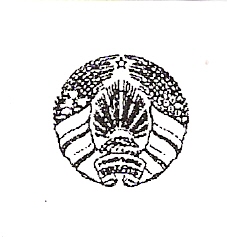 ВЫКАНАЎЧЫ КАМІТЭТРАШЭННЕ9 сентября 2019 г. № 453г.Іўе, Гродзенская вобл.ИВЬЕВСКИЙ РАЙОННЫЙ ИСПОЛНИТЕЛЬНЫЙ КОМИТЕТРЕШЕНИЕг.Ивье, Гродненская обл.ЖебрикВладимир Станиславович–военный комиссар Ивьевского района, председатель комиссии;ВершельИрина Адольфовна–медицинская сестра учреждения здравоохранения «Ивьевская центральная районная больница» (далее – УЗ «Ивьевская ЦРБ»), секретарь комиссии;ГрецкийДмитрий Ренардович–врач-дерматовенеролог УЗ «Ивьевская ЦРБ»;ШабановичАлей Измайлович–ведущий специалист группы призыва на военную службу военного комиссариата Ивьевского района;ВинчоОлег Казимирович–врач-хирург УЗ «Ивьевская ЦРБ»;ФедоровАлексей Евгеньевич–врач-психиатр УЗ «Ивьевская ЦРБ»;Казакова Наталья Иосифовна–врач-невролог УЗ «Ивьевская ЦРБ»;ШемякоИрина Чеславовна–врач-терапевт УЗ «Ивьевская ЦРБ»;СафаревичЗахар Мустафович–врач-стоматолог УЗ «Ивьевская ЦРБ»;СиденевскийМечислав Иосифович–врач-оториноларинголог УЗ «Ивьевская ЦРБ»;ШкурскаяЕлена Чеславовна–врач-офтальмолог УЗ «Ивьевская ЦРБ»;МихайловДенис Владимирович–заместитель военного комиссара, начальник мобилизационной группы военного комиссариата Ивьевского района, председатель комиссии;ЛебейкоТатьяна Иосифовна–медицинская сестра УЗ «Ивьевская ЦРБ», секретарь комиссии;ПучкелоОльга Иосифовна–врач-терапевт УЗ «Ивьевская ЦРБ»;АндросИрина Александровна–врач-психиатр УЗ «Вороновская ЦРБ»;НовогродскийВалентин Францевич–врач-дерматовенеролог УЗ «Ивьевская ЦРБ»;ТишинВладимир Сергеевич–врач-оториноларинголог УЗ «Ивьевская ЦРБ»;ЖитаревДмитрий Анатольевич–врач-хирург УЗ «Ивьевская ЦРБ»;ВоронюкВладислава Никодимовна–врач-невролог УЗ «Ивьевская ЦРБ»;ЛяшкевичМаксим Аркадьевич–начальник группы призыва на военную службу военного комиссариата Ивьевского района;МакаревичРената Станиславовна–врач-офтальмолог УЗ «Вороновская ЦРБ»;ЯроловичЛюдмила Павловна–врач-стоматолог УЗ «Ивьевская ЦРБ».ГанцовскаяСветлана Станиславовна–врач, руководящий работой врачей-специалистов УЗ «Ивьевская ЦРБ»;ГрецкийДмитрий Ренардович–врач-дерматолог УЗ «Ивьевская ЦРБ»;ВинчоОлег Казимирович–врач-хирург УЗ «Ивьевская ЦРБ»;ФедоровАлексей Евгеньевич–врач-психиатр УЗ «Ивьевская ЦРБ»;КазаковаНаталья Иосифовна–врач-невролог УЗ «Ивьевская ЦРБ»;ШемякоИрина Чеславовна–врач-терапевт УЗ «Ивьевская ЦРБ»;СафаревичЗахар Мустафович–врач-стоматолог УЗ «Ивьевская ЦРБ»;СиденевскийМечислав Иосифович–врач-оториноларинголог УЗ «Ивьевская ЦРБ»;ШкурскаяЕлена Чеславовна–врач-офтальмолог УЗ «Ивьевская ЦРБ»;БыковаЕлена Бернардовна–медицинская сестра врача-оториноларинголога УЗ «Ивьевская ЦРБ»;ГойдьТамара Вацлавовна–медицинская сестра врача-терапевта УЗ «Ивьевская ЦРБ»;КасперовичЖанна Федоровна–медицинская сестра врача-хирурга УЗ «Ивьевская ЦРБ»;КарпачОксана Станиславовна–врач, руководящий работой врачей-специалистов УЗ «Ивьевская ЦРБ»;ПучкелоОльга Иосифовна–врач-терапевт УЗ «Ивьевская ЦРБ»;АндросИрина Александровна–врач-психиатр УЗ «Вороновская ЦРБ»;НовогродскийВалентин Францевич–врач-дерматовенеролог УЗ «Ивьевская ЦРБ»;ТишинВладимир Сергеевич–врач-оториноларинголог УЗ «Ивьевская ЦРБ»;ЖитаревДмитрий Анатольевич–врач-хирург УЗ «Ивьевская ЦРБ»;ВоронюкВладислава Никодимовна–врач-невролог УЗ «Ивьевская ЦРБ»;МакаревичРената Станиславовна–врач-офтальмолог УЗ «Вороновская ЦРБ»;ЯроловичЛюдмила Павловна–врач-стоматолог УЗ «Ивьевская ЦРБ»;ЛощенокГражина Ромуальдовна–медицинская сестра врача-оториноларинголога УЗ «Ивьевская ЦРБ»;НехвядовичТатьяна Владимировна–медицинская сестра врача-терапевта УЗ «Ивьевская ЦРБ»;АвдевичЕлена Вацлавовна–медицинская сестра врача-хирурга УЗ «Ивьевская ЦРБ».ПредседательА.И.БулакУправляющий деламиГ.С.Холяво